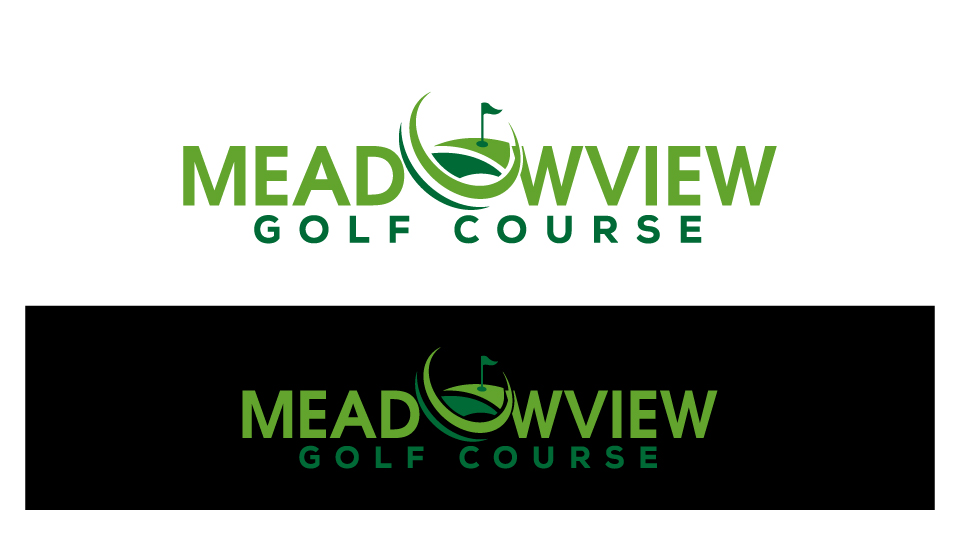 OPPORTUNITY:	Golf Course SuperintendentLOCATION:		Meadowview Golf Course			6489 Meadowview Lane			Mattoon IL 61938 OVERVIEW:	             Meadowview Golf Course is a family owned and operated 18 Public    Course established in 1992. The golf course has a strong membership base which produces over 22,000 rounds annually. The course has done multiple upgrades to the back 9 bunkers and will continue to complete the remaining front 9 as well.EXPERIENCE:		1-3 years preferredCOMPENSATION:	$50,000 - $55,000 based on experience			Health Plan Benefits			GCSAA and local chapter membership duesTO APPLY: 		Jeff Boldig			meadowviewgolf@consolidated.net (emailed applications preferred)				217-273-8380			Meadowview Golf Course6489 Meadowview LaneMattoon Il 61938JOB DESCRIPTIONSupervising the maintenance of putting greens, tees, fairways, roughs, bunkers, and related areas such as practice range and clubhouse grounds.Keeping needed records related to personnel, operations, chemicals, weather, and safety.Maintains inventory and oversees all repairs and scheduled maintenance of all golf course maintenance equipment.Implements and enforces comprehensive safety program for employees of the maintenance department.Supervises maintenance and operation of irrigation, drainage, and other mechanical watering systems.Develops chemical and fertilizing plan on an annual basis.Manages materials, tools, and equipment delivery, storage, and application Managing labor plans, schedules, hiring programs, and dispatching employees.JOB REQUIREMENTSA 2 or 4 year degree in agronomy, horticulture, or plant and soil sciences.Experience in all phases of golf course management and turf culture.Experience with Blue/Ryegrass Fairways is a plus but not required.Certified and/or licensed for restricted pesticide usage.Participating knowledge in the game of golfKnowledge of characteristics and proper use of various fertilizers and soil conditioners.Knowledge of pest control methods and materials.Knowledge of watering practices and irrigation systems, including ponds, wells, and automatic controls.Ability to train, motivate, and effectively directs the work of employees in a safe, efficient manner.Ability to procure, maintain an inventory of, and supervise the proper use of chemicals, pesticides, parts, materials, and supplies.Ability to prepare clear, concise reports.Keep needed records related to expenditures, personnel, operations, equipment, chemicals, pesticides, weather, and safety.Knowledge of local, federal, and state laws and regulations affecting management of a golf course operation.Must possess strong analytical and problem solving skills.Must be highly organized and efficient with a high attention to detail.Must have exceptional communication and interpersonal skills.Preferred computer skills - Word, Excel, and PowerPoint.